PROVINCIE ANTWERPEN				                    		ARRONDISSEMENT TURNHOUT 					GEMEENTE 2235 HULSHOUT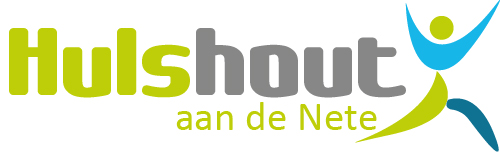 AANVRAAG TOT 		- INZAGE  - AFSCHRIFT- BEZOEKRECHTIngevolge artikel 11 §1 van het “Huishoudelijk Reglement van de Gemeenteraad”, gestemd door de Gemeenteraad van 2235 Hulshout in zitting van 29 april 2013 hebben de raadsleden het recht documenten te raadplegen die betrekking hebben op het bestuurd van de gemeente: Naam van de aanvrager Datum van aanvraagAard/onderwerp van de aanvraag 